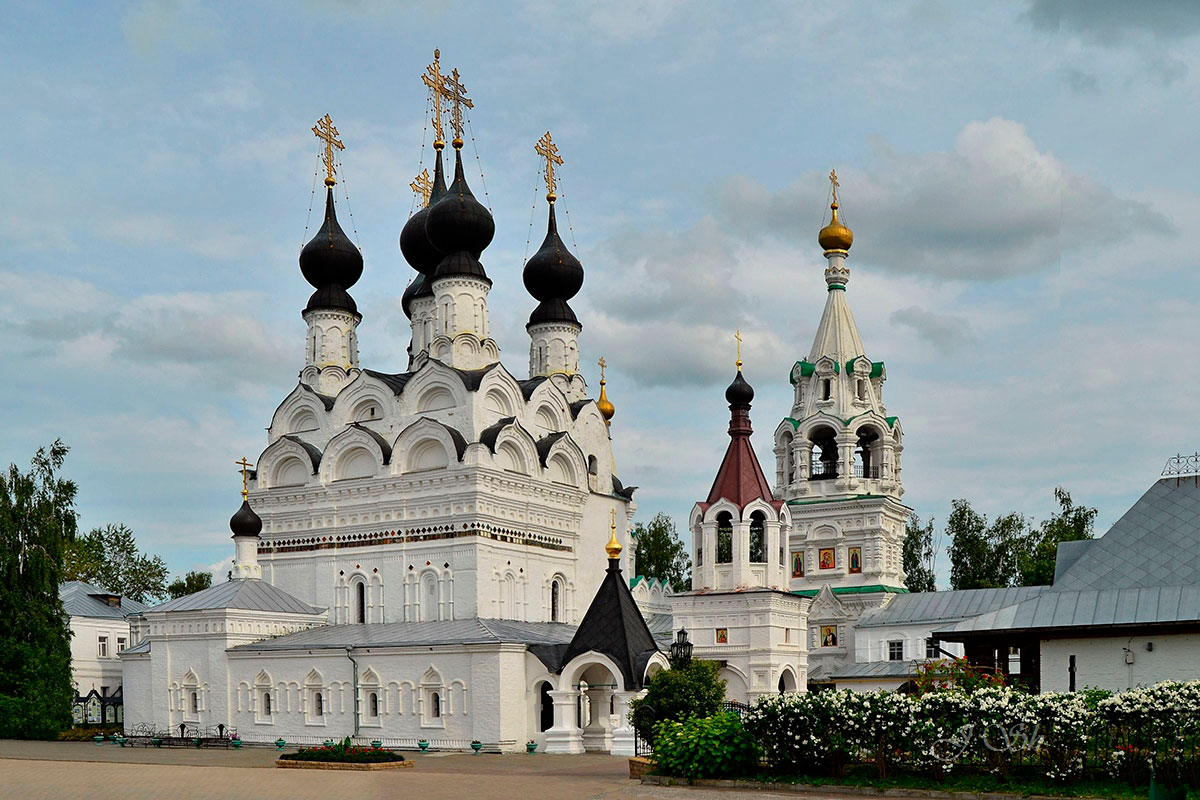 ПАЛОМНИЧЕСКАЯ СЛУЖБА ЗАДОНСКОГО РОЖДЕСТВО-БОГОРОДИЦКОГО МУЖСКОГО МОНАСТЫРЯ ОРГАНИЗОВЫВАЕТ ПОЕЗДКИ ПО СВЯТЫМ МЕСТАМ В МАРТЕ - АПРЕЛЕ 2022 г. ПО СЛЕДУЮЩИМ МАРШРУТАМ:МАРТ1. с. КРУТЫЕ ХУТОРАХрам Благовещения Пресвятой Богородицы.Прощеное воскресенье. Божественная Литургия. Частицы мощей свв. угодников Божиих. Купель в честь иконы Пресвятой Богородицы «Всецарица».Отправление 6 марта (воскресенье) в 06:30.Возвращение 6 марта.2. ДИВЕЕВО – АРЗАМАССвято-Троицкий Серафимо-Дивеевский женский монастырь. Свято-Николаевский женский монастырь.Богослужения. Мощи прп. Серафима Саровского и прпп. жен дивеевских. Канавка Пресвятой Богородицы. Чудотворная икона Божией Матери «Избавление от бед страждущих». Источники.Отправление 11 марта (пятница) в 20:00.Возвращение 13 марта.3. ЗАДОНСКРождество-Богородицкий мужской монастырь.Родительская суббота.Божественная Литургия. Панихида. Соборование. Мощи свт. Тихона Задонского. Источник.Отправление 12 марта (суббота) в 06:00.Возвращение 12 марта.4. КУРСККурская Коренная пустынь.Божественная Литургия.Чудотворная икона Пресвятой Богородицы «Знамение» Курско-Коренная. Отправление 18 марта (пятница) в 23:00.Возвращение 19 марта.5. МОСКВА-ИСТРАПокровский женский монастырь – Воскресенский Ново-Иерусалимский монастырь.Божественная Литургия. Мощи св. блж. Матроны Московской. Новый Иерусалим. Экскурсии.Отправление 19 марта (суббота) в 21:00.Возвращение 20 марта.6. с. КСИЗОВОНикольский храм.Божественная Литургия. Соборование.Чудотворная икона Пресвятой Богородицы «Тихвинская».Отправление 19 марта (суббота) в 06:3.Возвращение 19 марта.7. с. ПАНИКОВЕЦХрам Покрова Пресвятой Богородицы.Божественная Литургия. Молебен. Чудотворная икона Пресвятой Богородицы «Праворучица».Отправление 20 марта (воскресенье) в 06:00.Возвращение 20 марта.8. СВЯТАЯ ЗЕМЛЯИерусалим, Вифлеем, Назарет, Иордан, Тверия.Богослужения. Экскурсии.Отправление 22 марта (вторник).Возвращение 29 марта.9. с. ТРОЕКУРОВОСвято-Димитриевский Иларионовский Троекуровский женский монастырь.Божественная Литургия. Молебен о болящих у мощей прп. Илариона Троекуровского. Соборование.Отправление 24 марта (четверг) в 06:00.Возвращение 24 марта.10. ГОДЕНОВО – РОСТОВ ВЕЛИКИЙ – ПЕРЕСЛАВЛЬ ЗАЛЕССКИЙ – ВАРНИЦАХрам свт. Иоанна Златоуста, Спасо-Яковлевский Димитриев монастырь, Никитский монастырь, Троице-Сергиев Варницкий монастырь.Богослужения. Животворящий Крест Господень. Мощи свт. Димитрия Ростовского, прп. Никиты Столпника. Экскурсии.Отправление 25 марта (пятница) в 20:00.Возвращение 27 марта.11. ЗАДОНСКРождество-Богородицкий мужской монастырь.Родительская суббота.Божественная Литургия. Панихида. Соборование. Мощи свт. Тихона Задонского. Источник.Отправление 26 марта (суббота) в 06:00.Возвращение 26 марта.12. СВЯТЫНИ МИЧУРИНСКАСвято-Троицкий монастырь – Боголюбский собор – храм в честь иконы Пресвятой Богородицы «Всех Скорбящих Радость».Божественная Литургия. Чудотворные иконы. Могилка схимон. Серафимы (Белоусовой).Отправление 27 марта (воскресенье) в 06:00.Возвращение 27 марта.АПРЕЛЬ1. ДИВЕЕВО – САНАКСАРСвято-Троицкий Серафимо-Дивеевский женский монастырь – Рождество-Богородичный Санаксарский мужской монастырь.Богослужения. Мощи дивеевских и санаксарских святых. Канавка Пресвятой Богородицы. Источники.Отправление 1 апреля (пятница) в 20:00.Возвращение 3 апреля.2. с. КРУТЫЕ ХУТОРАХрам Благовещения Пресвятой Богородицы.Божественная Литургия. Соборование.Частица Пояса Пресвятой Богородицы. Частицы мощей свв. угодников Божиих. Купель в честь иконы Пресвятой Богородицы «Всецарица».Отправление 2 апреля (суббота) в 06:30.Возвращение 2 апреля.3. ЕЛЕЦВознесенский собор. Знаменский женский монастырь.Божественная Литургия. Молебен.  Могилка затв. Мелании.Отправление 3 апреля (воскресенье) в 06:00.Возвращение 3 апреля.4. с. КРУТЫЕ ХУТОРАХрам Благовещения Пресвятой Богородицы.Божественная Литургия в праздник Благовещения Пресвятой Богородицы.Частица Пояса Пресвятой Богородицы. Частицы мощей свв. угодников Божиих. Купель в честь иконы Пресвятой Богородицы «Всецарица».Отправление 7 апреля (четверг) в 06:30.Возвращение 7 апреля.5. СЕРПУХОВ – ТРОИЦЕ-СЕРГИЕВА ЛАВРА – ХОТЬКОВысоцкий монастырь - Свято-Троицкая Сергиева лавра – Покровский монастырь.Богослужения. Чудотворная икона Пресвятой Богородицы «Неупиваемая Чаша». Мощи прп. Сергия Радонежского, прп. Максима Грека, прп. Никона Радонежского. Серапионова палата. Мощи прпп. Кирилла и Марии Радонежских.Отправление 8 апреля (пятница) в 21:00.Возвращение 10 апреля.6. с. ПАНИКОВЕЦХрам Покрова Пресвятой Богородицы.Суббота акафиста Пресвятой Богородице. Божественная Литургия. Молебен. Чудотворная икона Пресвятой Богородицы «Праворучица».Отправление 9 апреля (суббота) в 06:00.Возвращение 9 апреля.7. ОПТИНА ПУСТЫНЬ – КЛЫКОВОВведенская Оптина пустынь – Спаса-Нерукотворного пустынь.День памяти новомучеников оптинских.Богослужения. Мощи прпп. Оптинских старцев. Часовня новомучеников оптинских. Келья и могилка схимон. Сепфоры (Шенякиной). Отправление 15 апреля (пятница) в 21:00.Возвращение 17 апреля.8. с. ВОРОН-ЛОЗОВКАХрам Михаила Архангела.Лазарева суббота.Божественная Литургия. Молебен. Соборование.Отправление 16 апреля (суббота) в 06:00.Возвращение 16 апреля.9. ЗАДОНСКРождество-Богородицкий мужской монастырь.Светлое Христово Воскресение.Божественная Литургия. Мощи свт. Тихона Задонского. Источник.Отправление 23 апреля (суббота) в 21:00.Возвращение 24 апреля.10. КОСТОМАРОВОСвято-Спасский женский монастырь.Божественная Литургия. Пещерные храмы, чудотворные иконы. Образ Пресвятой Богородицы «Костомаровская-расстрельная».Отправление 29 апреля (пятница) в 23:00.Возвращение 30 апреля.ПОДРОБНАЯ ИНФОРМАЦИЯ ПО ТЕЛЕФОНУ ПАЛОМНИЧЕСКОГО ОТДЕЛА: +7 (4742) 25-03-65.МЫ В СОЦИАЛЬНЫХ СЕТЯХ:https://vk.com/palom48https://ok.ru/palom48